                            COMUNICATO N12 2021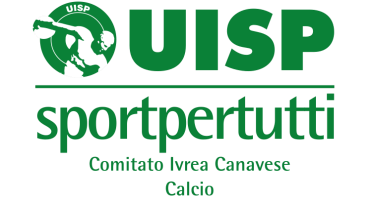                           COMITATO UISP IVREA E CANAVESE                      AUGURI DI BUONE FESTESERIE B C5Risultati GIORNATA 11
SERIE B C5 CLASSIFICA                                                                                              CALCIO 7 OVER 40	Risultati Giornata 7
CALCIO 7 OVER 40CLASSIFICA

CALCIO 7 OVER 40        MARCATORI

Calendario prossime giornate

Giornata 8 SERIE A CALCIO 5 Risultati Giornata 11
SERIE A CALCIO 5 CLASSIFICA


CALCIO 7 Risultati Giornata 11
CLASSIFICA CALCIO 7

CALCIO 7 MARCATORI

AMMONIZIONI

Calendario prossime giornate

Giornata 12SERIE C CALCIO 5                                    Risultati Giornata 11
SERIE C CALCIO 5              CLASSIFICA

AMMONIZIONI

RECUPERI CasaOspitiRisultatoFORNO C5DJ DADORINVIATA ASD BARBANIA 2004FA ISTESS4 - 2GORILLA ROAR ENERGY TEAMMACELLERIA CORRADO6 - 0CSC CANISCHIOTEQUILA BAMBOO2 - 4DINAMOVIDAINGRIA BAR DA COSTARINVIATA SPORTING TELLUSJUNIOR LOCANATHINAIKOSRINVIATA SquadraPtiGVPNGFGSFA ISTESS27109016024GORILLA ROAR ENERGY TEAM21117046248FORNO C521107034840DJ DADO1996126045DINAMOVIDA1996125324ASD BARBANIA 200418116055434INGRIA BAR DA COSTA1394144033JUNIOR LOCANATHINAIKOS1294055045SPORTING TELLUS1193245146TEQUILA BAMBOO10103164249CSC CANISCHIO31110103868MACELLERIA CORRADO010001022124CasaOspitiRisultatoSETTIMO VITTONEPAVONESERINVIATAAQUILAPAVONESE7-0AQUILA NERASAN GIORGIORINVIATACANOTTIERIEPOREDIARINVIATAPONTESPLORATORERINVIATACHIAVERANOBELLAVISTARINVIATASquadraPtiGVPNGFGSAQUILA NERA1555003111BELLAVISTA1254013211PAVONESE1063122533CANOTTIERI953023219ESPLORATORE752122126SETTIMO VITTONE742112015EPOREDIA642023216CHIAVERANO351041427SAN GIORGIO14013630PONT050051136GiocatoreSquadraGoalFrancesco ImpieriPAVONESE15Alessandro AgostinoAQUILA NERA12Paolo AlbertelliSETTIMO VITTONE10Alessandro VallomyEPOREDIA10Fulvio BiestaESPLORATORE9Antonio CesareCANOTTIERI9Davide Vottero ReisCANOTTIERI9Marco PierobonBELLAVISTA8Gianluca VallomyEPOREDIA8Claudio WuillermozEPOREDIA6Daniele BassinoBELLAVISTA5Yuri BarisoneAQUILA NERA4Marco CagnassoBELLAVISTA4Andrea CervatoEPOREDIA4Roberto DiminoPAVONESE4Pasquale Di NuzzoBELLAVISTA4Diego EspositoESPLORATORE4Marco MarengoAQUILA NERA4Marco MarianiCANOTTIERI4Alessandro MornataBELLAVISTA4PAOLO BERNARDINIAQUILA NERA3Massimiliano FiorentiniCHIAVERANO3Domenico MangiacasaleCANOTTIERI3Fabrizio MonacoPONT3MARCO PEZZETTIPONT3Fabio TonelliCHIAVERANO3Alex UghettiSETTIMO VITTONE3Gianluca Actis PerinoAQUILA NERA2Andrea AdragnaPAVONESE2Giorgio BocchieriSETTIMO VITTONE2Francesco CignettiEPOREDIA2Tommaso CioffiPAVONESE2Simone DucoliPONT2WALTER GOAQUILA NERA2Mensur HrustanovicBELLAVISTA2Massimiliano MelisCANOTTIERI2Alessandro MoschettaAQUILA NERA2Moreno PiccoliSAN GIORGIO2Ernesto PrimonBELLAVISTA2Tommaso RecrosioESPLORATORE2Dario RoscianoCANOTTIERI2Alberto RuffinoSETTIMO VITTONE2Giovanni TilettiSETTIMO VITTONE2Andrea ZuccoESPLORATORE2Alessandro AgostinoAQUILA NERA1Cristian AnselmiSETTIMO VITTONE1 ArditoCHIAVERANO1Marco BeltramoSAN GIORGIO1Luca BottoniCHIAVERANO1Gaetano CerauloSAN GIORGIO1Piermario CorderaCANOTTIERI1Florindo CosmaEPOREDIA1Dario De FilippiESPLORATORE1Paolo Di SarnoAQUILA NERA1Stefano FazariCHIAVERANO1Daniele FracassoEPOREDIA1Dino GermanoBELLAVISTA1ALBERTO GOGLIOPONT1Andrea GrassiBELLAVISTA1Fabio GrossoBELLAVISTA1Paolo MessineoCHIAVERANO1Sergio MolloESPLORATORE1Riccardo PagliaCANOTTIERI1Andrea PedersoliCANOTTIERI1Dante PiccoliSAN GIORGIO1Francesco PingitoreESPLORATORE1Massimo PretePONT1Michele RaffaCHIAVERANO1Graziano RossettoPAVONESE1Andrea ScaleseESPLORATORE1Cesare ScalisePONT1Alberto ScapollaCHIAVERANO1Alessandro TerragnoSAN GIORGIO1Besnik VerriaPAVONESE1CasaOspitiCampoData - oraPAVONESEESPLORATOREPAVONE2022-03-21 21:00EPOREDIASETTIMO VITTONEBOLLENGO2022-03-24 21:30SAN GIORGIOPONTPAVONE2022-03-24 21:30BELLAVISTACANOTTIERIPAVONE2022-03-24 20:30CHIAVERANOAQUILA NERABOLLENGO2022-03-24 20:15CasaOspitiRisultatoAQUILARiposoASD SPARONERIVARA C5RINVIATASTILE LIBEROYOUNG CASTERINVIATALOCANATHINAIKOSNEW TEAMRINVIATAFA ISTESSREUNION CANAVESE13 - 2ATHLETIC PIPPAOPIZZERIA JOLLY5 - 6SquadraPtiGVPNGFGSDisciplinaSTILE LIBERO23972059306FA ISTESS191054175440LOCANATHINAIKOS17952252310NEW TEAM169513524710ASD SPARONE16951363436RIVARA C515950451496AQUILA14942368592YOUNG CASTE13941431406PIZZERIA JOLLY710217486515REUNION CANAVESE61020839746ATHLETIC PIPPAO0900930868ROSSONERI00000000CasaOspitiRisultatoReti CasaReti OspitiASD SPARONERiposoVIRTUS 1997CAB FRASINEIRINVIATASTILE LIBEROSCUDERIA BAIMA7 - 6 Gatto Simone (STILE LIBERO): 9  Gol Auto (STILE LIBERO): 1   Suino Riccardo (SCUDERIA BAIMA): 9  Calaciura Mirko (SCUDERIA BAIMA): 16  LUCIANI MICHAEL (SCUDERIA BAIMA): 3  M&B DA CORRADOCHIAVERANO1 - 3 Romeo Alessandro (M&B DA CORRADO): 7   Scapolla Filippo (CHIAVERANO): 8  Russo Nicolas (CHIAVERANO): 3  CHATEMONTFC STRAMBINORINVIATATHE HAMMERSREUNION CANAVESERINVIATASquadraPtiGVPNGFGSREUNION CANAVESE2799006713ASD SPARONE24108025426CHIAVERANO16104423329VIRTUS 19971685124026SCUDERIA BAIMA15105054043CAB FRASINEI1494233531THE HAMMERS1093152633STILE LIBERO7102172956M&B DA CORRADO692072046CHATEMONT671332433FC STRAMBINO290271143GiocatoreSquadraGoalFilippo ConradoASD SPARONE19Mirko CalaciuraSCUDERIA BAIMA16Fabrizio DurandoREUNION CANAVESE15Luca Tomasi ContVIRTUS 199715Igor ViolanteREUNION CANAVESE15Andrea CoppoREUNION CANAVESE14Gianluca PrandoniVIRTUS 199712Andrea BetassaTHE HAMMERS10Marco ClingoREUNION CANAVESE10Maurizio ChiapettoCAB FRASINEI9Simone GattoSTILE LIBERO9Riccardo SuinoSCUDERIA BAIMA9Marcello BonfittoCHIAVERANO8Filippo ScapollaCHIAVERANO8Simone ViolaCAB FRASINEI8Paolo BertotCAB FRASINEI7Simone GiamblancoCHATEMONT7Alessandro RomeoM&B DA CORRADO7Matteo CaserioREUNION CANAVESE6Matteo GiachinoASD SPARONE6Andrea LanzaCHIAVERANO6Paolo BrunoVIRTUS 19975Claudio CeconeM&B DA CORRADO5Salvatore CupaneCHATEMONT5Lorenzo GobbatoASD SPARONE5Matteo Vacca CavalotSTILE LIBERO5Federico BilleciASD SPARONE4Giorgio CardamoneVIRTUS 19974Salvatore De FazioSCUDERIA BAIMA4Alessandro DemarcoASD SPARONE4Matteo LibraleFC STRAMBINO4Michael AdamoSTILE LIBERO3Alessandro BiancoCAB FRASINEI3Lorenzo CattaneoFC STRAMBINO3Danilo CattarelloREUNION CANAVESE3Domenico CritelliSCUDERIA BAIMA3Federico GianottiASD SPARONE3MICHAEL LUCIANISCUDERIA BAIMA3Marco NeriCHIAVERANO3Manuel PiccioneCAB FRASINEI3Nicolas RussoCHIAVERANO3Stefano AimoninoSTILE LIBERO2Lorenzo BetassaTHE HAMMERS2Mattia BettassaVIRTUS 19972Luca BiettoCAB FRASINEI2Mattia BilleciTHE HAMMERS2Salvatore BivacquaREUNION CANAVESE2Patrik BuffoVIRTUS 19972Davide ColascoSTILE LIBERO2Massimo CortelloM&B DA CORRADO2Gianluca CurnisCHIAVERANO2MICHELE GAGLIARDITHE HAMMERS2Edin GasalM&B DA CORRADO2Gianluca LetoASD SPARONE2Stefano MarchettiTHE HAMMERS2Andrea Mezzano RosaASD SPARONE2Carlo NovaraSCUDERIA BAIMA2Niccolo PerardiM&B DA CORRADO2Fabio PetrellaTHE HAMMERS2Federico PetrellaTHE HAMMERS2FRANCESCO SANTANGELOTHE HAMMERS2Francesco ScaleseASD SPARONE2Emilio TriumbariCHATEMONT2Emilio TriumbariCHATEMONT2Stefano AimonettoCHATEMONT1Fabrizio AmbrosiaFC STRAMBINO1Sergio AmoreCHATEMONT1Corrado BianchettiCHATEMONT1Samuele Biglietto MossinaCAB FRASINEI1ALBERTO BRUNASSOCAB FRASINEI1Daniele CardamoneSTILE LIBERO1Enrico CostaASD SPARONE1Simone CostanzoASD SPARONE1Nicolò DentisM&B DA CORRADO1Madalin DraghinASD SPARONE1Sebastiano FuocoSTILE LIBERO1Fabio GillonoFC STRAMBINO1Auto GolASD SPARONE1Auto GolSTILE LIBERO1Auto GolSTILE LIBERO1Auto GolCAB FRASINEI1Auto GolFC STRAMBINO1Stephan GrossoREUNION CANAVESE1Antonio GuglielmoCHATEMONT1Romano LombardoCHATEMONT1Giuseppe MannarinoTHE HAMMERS1Giuseppe MarottaCHATEMONT1Alain MedainaCHATEMONT1Marius MicheliSCUDERIA BAIMA1Luca Pecora VincentFC STRAMBINO1Luca PerettiCHATEMONT1Manuel PeronoSCUDERIA BAIMA1Davide Pero no BiacchiardoCAB FRASINEI1Davide Perono BiacchiardoCAB FRASINEI1Anthony PerriM&B DA CORRADO1Samuel PerrucchonCHIAVERANO1Andrea RivaASD SPARONE1Joel RivaTHE HAMMERS1Lorenzo RoccaVIRTUS 19971Thomas RussoCHIAVERANO1Simone SartoriSTILE LIBERO1Fabio TonelliCHIAVERANO1Federico TorcasoSCUDERIA BAIMA1Mattia VerdolivaSTILE LIBERO1Carmelo ZitoVIRTUS 19971Cristian ZubaniREUNION CANAVESE1GiocatoreSquadraDe Fazio SalvatoreSCUDERIA BAIMACasaOspitiCampoData - oraCAB FRASINEIRiposoFC STRAMBINOVIRTUS 1997PAVONE2022-02-25 21:00SCUDERIA BAIMAASD SPARONEVALPERGA2022-02-21 21:30CHIAVERANOCHATEMONTSETTIMO VITTONE2022-02-21 20:30REUNION CANAVESESTILE LIBEROVALPERGA2022-02-21 20:30THE HAMMERSM&B DA CORRADOVALPERGA2022-02-23 21:00CasaOspitiRisultatoSPINETO FCFORTES SPINETESE12 - 4RIVAROLESEYONG BOYSRINVIATATIGER 18ORIA SNCRINVIATADAMMI UNA BIRRAPESCARAMANZIARINVIATAFC PONTARDUNRINVIATAWINTERFELLREAL CITTADELLA15 - 1SquadraPtiGVPNGFGSWINTERFELL301110016629ORIA SNC25108115129SPINETO FC2297116429TIGER 181896034032DAMMI UNA BIRRA16105146329RIVAROLESE1183234042FORTES SPINETESE10103164559PESCARAMANZIA1093153736ARDUN983052736FC PONT691353241YONG BOYS491172264REAL CITTADELLA1100192788GiocatoreSquadraBellandi Luca CosimoSPINETO FCRECUPERI CALCIO 7 OVER 40EPOREDIAPONT17/03/202221:00BOLLENGOSETTIMO VITTONESAN GIORGIO17/03/202221:15SETTIMO VITTONESETTIMO VITTONECANOTTIERI10/03/202221:15SETTIMO VITTONEESPLORATOREAQUILA NERA16/03/202221:30VALPERGAEPOREDIACHIAVERANO10/03/202221:00BOLLENGOSAN GIORGIOBELLAVISTA10/03/202221:00PAVONESETTIMO VITTONEPAVONESE03/03/202121:15SETTIMO VITTONEPONTESPLORATORE07/03/202220:30PONTCANOTTIERIEPOREDIA03/03/202220:30PAVONEAQUILA NERASAN GIORGIO28/02/202220:30PAVONECHIAVERANOBELLAVISTA14/03/202221:00PAVONERECUPERICALCIO 7VIRTUS 1997CAB FRASINEI18/02/202221:15BORGIALLOCHATEMONTFC STRAMBINO18/02/202220:15BORGIALLOTHE HAMMERSREUNION CANAVESE16/02/202220:30VALPERGAVIRTUS 1997CHATEMONT11/02/202221:00BORGIALLOCHATEMONTM&B DA CORRADO04/02/202220:30BORGIALLORECUPERI C5 SERIE BFORNO C5DJ DADO14/02/202221:00VALPERGADINAMOVIDAINGRIA BAR DA COSTA17/02/202220:30AGLIESPORTING TELLUSJUNIOR LOCANATHINAIKOS17/02/202221:30AGLIEDJ DADOTEQUILA BAMBOO18/02/202222:00VALPERGAMACELLERIA CORRADOINGRIA BAR DA COSTA10/02/202221:00SAMONEFA ISTESSJUNIOR LOCANATHINAIKOS17/02/202221:00SALASSADINAMOVIDASPORTING TELLUS10/02/202220:30AGLIE'RECUPERI C5 SERIE AASD SPARONERIVARA C509/12/202120:00SPARONESTILE LIBEROYOUNG CASTE10/12/202121:00VALPERGANEW TEAMLOCANATHINAIKOS10/12/202122:00SALASSAATHLETIC PIPPAOAQUILA01/03/202222:00SALASSARECUPERI C5 SERIE CRIVAROLESEYONG BOYS03/02/202220:30RIVAROLOFC PONTARDUN14/02/202220:00PONTORIATIGER 1814/02/202220:00SALASSADAMMI UNA BIRRAPESCARAMANZIA07/02/202222:00VALPERGARIVAROLESESPINETO FC10/02/202220:30RIVAROLOARDUNTIGER 1818/02/202221:00LOCANAREAL CITTADELLARIVAROLESE17/02/202221:00VALPERGAPESCARAMANZIAFORTES SPINETESE14/02/202221:00SALASSA